关于举办“抗击疫情 复工复产”专题线上培训的通知各市工业和信息化局、省国资委、有关行业协会：    为贯彻党中央、国务院和省委、省政府疫情防控和企业复工复产的有关要求，坚持疫情防控和复工复产两手抓，进一步振奋企业家精神，提高企业家迎对新形势新挑战的能力，拟定于2月—3月依托山东省企业家网络学院，面向全省企业负责人举办免费线上直播培训。现将有关事项通知如下：    一、培训课程    2月28日 《疫情面前——企业如何破局闯关》    3月6日  《突发事件后的企业综合应对能力提升》    3月13日 《疫情下的2020年中国经济趋势与企业机遇与挑战》    3月20日 《如何通过降本增效应对疫情带来的经营困境》    3月27日 《疫情中做管理不可不知的那些事》     二、参加人员    全省各级企业负责人。    三、直播时间    2020年2月—3月，共五期，详细课程安排及介绍请登录山东省企业家网络学院（www.sdenu.com)了解获取。    四、参与学习方式已注册用户：点击山东省企业家网络学院链接www.sdenu.com或手机点击企业家网络学院客户端，登陆后进入学习平台“专家直播间”，即可观看课程直播；新注册用户：点击企业家网络学院链接www.sdenu.com或扫描下方二维码下载企业家网络学院手机客户端，完成新用户免费注册后，登陆学习平台“专家直播间”，即可观看课程直播。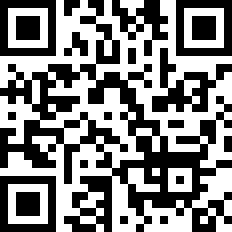 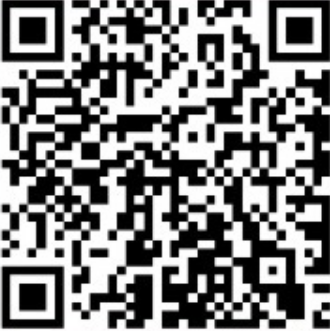 安卓版下载       iPhone版下载五、注意事项1.新注册用户请于课程直播开始前两个小时进行扫码注册，成为山东省企业家网络学院用户。2.请各单位按通知要求，组织好相关人员注册并准时参加课程学习。省工业和信息化厅联系人：隋晓亮  李善峰，联系电话：0531-86902646。山东省企业家网络学院联系人：陈老师  魏老师，联系电话：18660171912  13583195853。附件：“抗击疫情  复工复产”专题线上培训课程介绍                          山东省工业和信息化厅                            2020年2月21日附件：“抗击疫情  复工复产”专题线上培训课程介绍时  间主题内容讲师介绍2月28日15：00-17：00《疫情面前——企业如何破局闯关》韩  鹏  管理实战专家
中国企业培训万里行首席讲师
企业总裁智囊团首席顾问
浙江大学、山东大学客座讲师
长三角咨询研究院评审小组副组长3月6日15：00-17：00《突发事件后的企业综合应对能力提升》韩  鹏  管理实战专家
中国企业培训万里行首席讲师
企业总裁智囊团首席顾问
浙江大学、山东大学客座讲师
长三角咨询研究院评审小组副组长3月13日15：00-17：00《疫情下的2020年中国经济趋势与企业机遇与挑战》黄  硕  宏观经济研究专家
央视网财经评论员
腾讯网媒体顾问浙江大学客座讲师北京大学特聘讲师3月20日15：00-17：00《如何通过降本增效应对疫情带来的经营困境》孙美杰  企业财税实战专家15年企业财税管理实战经验高级会计师AAIA国际会计师/审计师剑桥大学国际财务管理职业资格认证3月27日15：00-17：00《疫情中做管理不可不知的那些事》杨文浩  人力资源管理专家
国家高级人力资源管理师
星巴克中国青年领导力培养项目辅导导师
《4D领导力》、北京大学汇丰商学院领导力中心《六维领导力》认证讲师